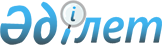 Об определении порядка и размера возмещения затрат на обучение на дому детей с ограниченными возможностями из числа детей с инвалидностью по индивидуальному учебному плану в районе АлтайРешение маслихата района Алтай Восточно-Казахстанской области от 21 октября 2021 года № 8/3-VII. Зарегистрировано в Министерстве юстиции Республики Казахстан 3 ноября 2021 года № 25004
      Сноска. Заголовок в редакции решения маслихата района Алтай Восточно-Казахстанской области от 09.09.2022 № 20/6-VII (вводится в действие по истечении десяти календарных дней после дня его первого официального опубликования).
      В соответствии с подпунктом 4) статьи 16 Закона Республики Казахстан "О социальной и медико-педагогической коррекционной поддержке детей с ограниченными возможностями", маслихат района Алтай РЕШИЛ:
      1. Определить порядок и размер возмещения затрат на обучение на дому детей с ограниченными возможностями из числа детей с инвалидностью по индивидуальному учебному плану в районе Алтай, согласно приложению к настоящему решению.
      Сноска. Пункт 1 в редакции решения маслихата района Алтай Восточно-Казахстанской области от 09.09.2022 № 20/6-VII (вводится в действие по истечении десяти календарных дней после дня его первого официального опубликования).


      2. Признать утратившими силу некоторые решения маслихата района Алтай, согласно приложению 2 к настоящему решению.
      3. Настоящее решение вводится в действие по истечении десяти календарных дней после дня его первого официального опубликования. Порядок и размер возмещения затрат на обучение на дому детей с ограниченными возможностями из числа детей с инвалидностью по индивидуальному учебному плану в районе Алтай
      Сноска. Приложение 1 в редакции решения маслихата района Алтай Восточно-Казахстанской области от 09.09.2022 № 20/6-VII (вводится в действие по истечении десяти календарных дней после дня его первого официального опубликования).
      1. Настоящий порядок и размер возмещения затрат на обучение на дому детей с ограниченными возможностями из числа детей с инвалидностью по индивидуальному учебному плану в районе Алтай разработаны в соответствии с Правилами оказания государственной услуги "Возмещение затрат на обучение на дому детей с инвалидностью", утвержденными Приказом Министра труда и социальной защиты населения Республики Казахстан от 25 марта 2021 года № 84 "О некоторых вопросах оказания государственных услуг в социально-трудовой сфере" (зарегистрирован в Реестре государственной регистрации нормативных правовых актов за № 22394) (далее - Правила возмещения затрат).
      Сноска. Пункт 1 в редакции решения маслихата района Алтай Восточно-Казахстанской области от 20.06.2023 № 4/7-VIII (вводится в действие по истечении десяти календарных дней после дня его первого официального опубликования).


      2. Возмещение затрат на обучение детей с ограниченными возможностями из числа детей с инвалидностью по индивидуальному учебному плану (далее- возмещение затрат на обучение) производится государственным учреждением "Отдел занятости и социальных программ района Алтай" на основании справки из учебного заведения, подтверждающей факт обучения ребенка с инвалидностью на дому.
      3. Возмещение затрат на обучение (кроме детей с инвалидностью, находящихся на полном государственном обеспечении и детей с инвалидностью, в отношении которых родители лишены родительских прав) предоставляется одному из родителей или иным законным представителям детей с инвалидностью, независимо от дохода семьи.
      4. Возмещение затрат на обучение производится с месяца обращения по месяц окончания срока, указанных в справке из учебного заведения, подтверждающих факт обучения ребенка с инвалидностью на дому.
      Сноска. Пункт 4 в редакции решения маслихата района Алтай Восточно-Казахстанской области от 20.06.2023 № 4/7-VIII (вводится в действие по истечении десяти календарных дней после дня его первого официального опубликования).


      5. При наступлении обстоятельств, повлекших прекращение возмещения затрат (достижение ребенком с инвалидностью восемнадцати лет, окончания срока инвалидности, в период обучения ребенка с инвалидностью в государственных учреждениях, смерть ребенка с инвалидностью), выплата прекращается с месяца, следующего за тем, в котором наступили соответствующие обстоятельства.
      6. Перечень документов, необходимых для возмещения затрат на обучение на дому детям с ограниченными возможностями из числа детей с инвалидностью предоставляется согласно приложению 3 к Правилам возмещения затрат.
      Сноска. Пункт 6 в редакции решения маслихата района Алтай Восточно-Казахстанской области от 20.06.2023 № 4/7-VIII (вводится в действие по истечении десяти календарных дней после дня его первого официального опубликования).


      7. Размер возмещения затрат на обучение на дому детей с ограниченными возможностями из числа детей с инвалидностью по индивидуальному учебному плану равен четырем месячным расчетным показателям на каждого ребенка с инвалидностью ежемесячно.
      8. Основания для отказа в возмещении затрат на обучение предусмотрены строкой девять приложения 3 к Правилам возмещения затрат. Перечень утративших силу некоторых решений маслихата района Алтай
      1. Решение маслихата Зыряновского района "О возмещении затрат на обучение на дому детей с ограниченными возможностями из числа инвалидов по индивидуальному учебному плану" от 17 октября 2016 года № 9/3-VI (зарегистрировано в Реестре государственной регистрации нормативных правовых актов под № 4738);
      2. Решение маслихата района Алтай "О внесении изменений в решение маслихата Зыряновского района от 17 октября 2016 года № 9/3-VI "О возмещении затрат на обучение на дому детей с ограниченными возможностями из числа инвалидов по индивидуальному учебному плану" от 12 апреля 2019 года № 47/16-VI (зарегистрировано в Реестре государственной регистрации нормативных правовых актов под № 5882);
      3. Решение маслихата района Алтай "О внесении изменений в решение маслихата Зыряновского района от 17 октября 2016 года № 9/3-VI "О возмещении затрат на обучение на дому детей с ограниченными возможностями из числа инвалидов по индивидуальному учебному плану" от 2 июля 2020 года № 69/19-VI (зарегистрировано в Реестре государственной регистрации нормативных правовых актов под № 7298).
					© 2012. РГП на ПХВ «Институт законодательства и правовой информации Республики Казахстан» Министерства юстиции Республики Казахстан
				
      Секретарь маслихата района Алтай 

Л. Гречушникова
Приложение 1 к решению 
маслихата района Алтай 
от 21 октября 2021 года 
№ 8/3-VIIПриложение 2 к решению
маслихата района Алтай 
от 21 октября 2021 года
№ 8/3-VII